СТИХОТВОРЕНИЯ ПО ПДДДЛЯ ДЕТЕЙ С 4 – 5 ЛЕТ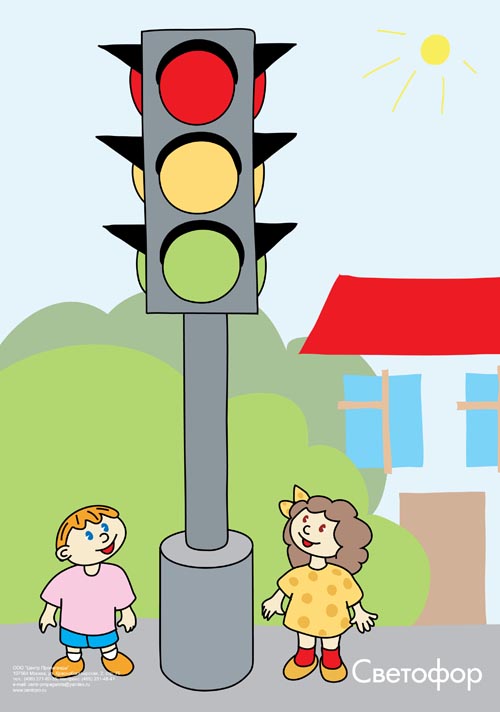 Зебра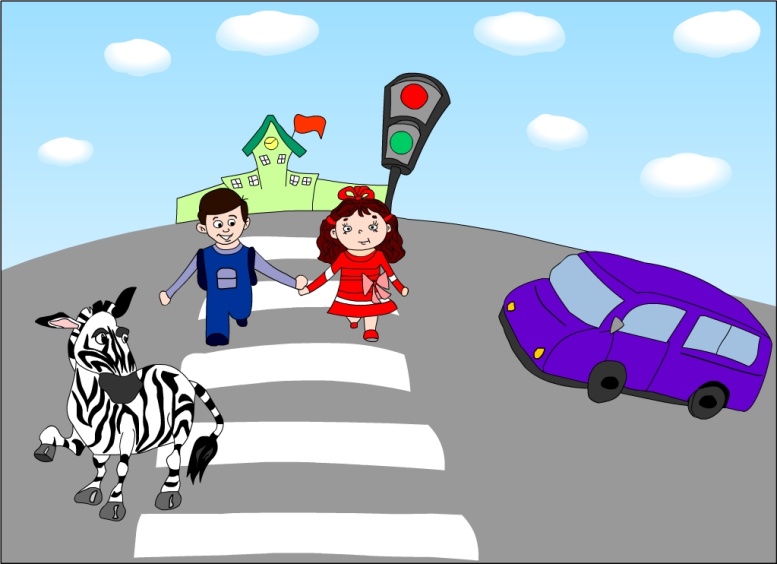 Рассказал Илья Володе,Что с сестрой по зебре ходит,И, пока они идут,Все авто стоят и ждут.Но решил Володя: «ЖалкоЗебру брать из зоопарка!»Ну никак он не поймет,Что та зебра-переход –Не скакун четвероногий,                                                                  А полоски на дороге.Посмотри налево, посмотри направо!У шоссе брат учит Славу: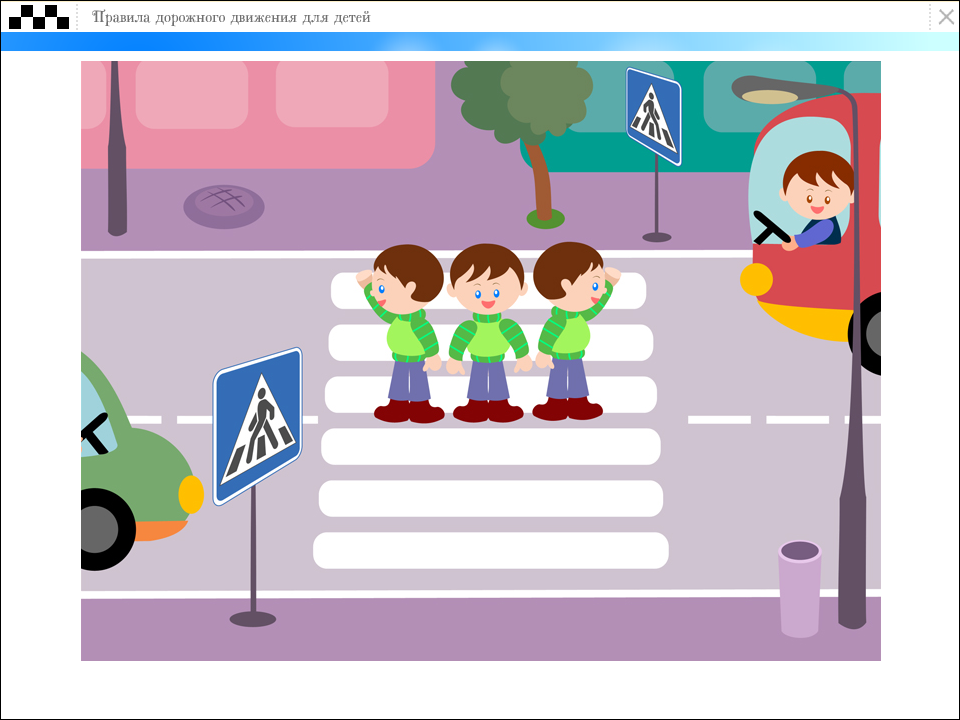 «Взгляд налево, взгляд направо!Если нет машин вблизи,То иди, не тормози!Если же машина близко,Стой, как во поле редиска!»Слава сразу загрустил:«Долго тут еще расти?»На дороге не играй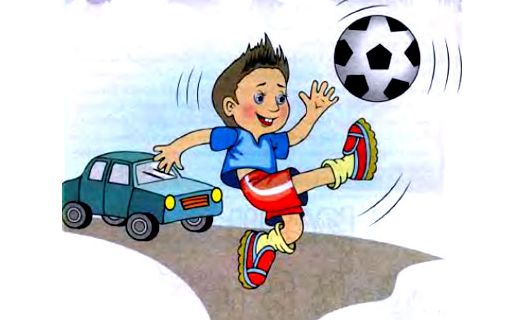 Ян, Тимур, Олег и ВаляБлиз шоссе в футбол играли.Вале пас, Олегу пас,Ян Тимуру пас, и раз! –Промахнулся Ян немного –Мяч упрыгал на дорогу.Будет там теперь лежать,Ведь нельзя за ним бежать.Их водители ругают:«На дороге не играют!»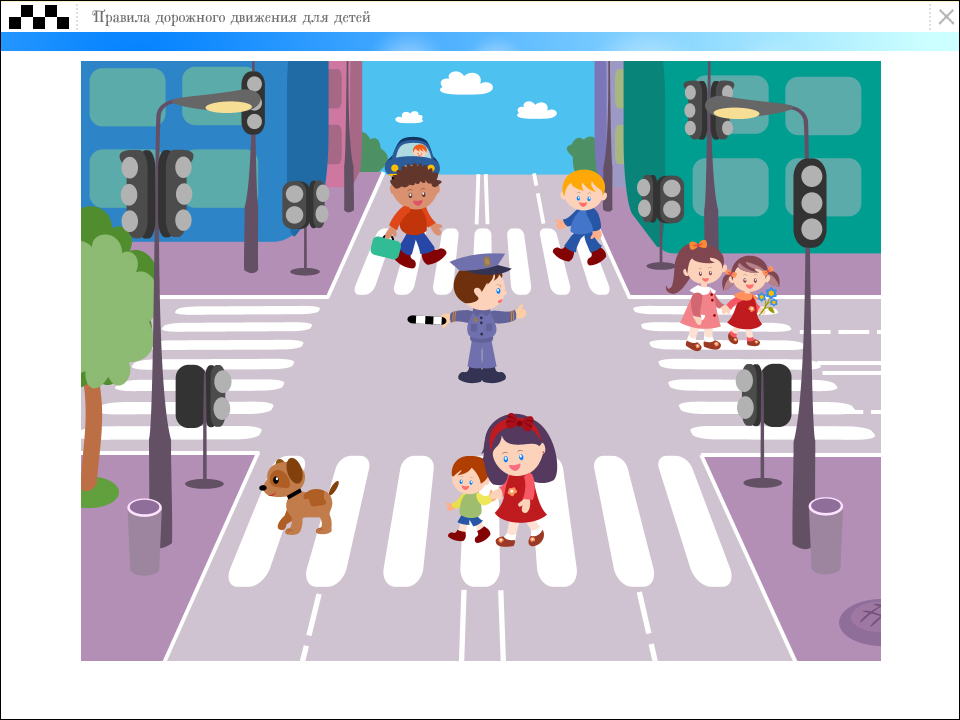 СветофорСлушай и запоминай
И всегда их соблюдай.
Загорелся КРАСНЫЙ свет,
Стой, малыш, прохода нет.
ЖЕЛТЫЙ свет смотри горит
Приготовься говорит.
А зажегся свет ЗЕЛЕНЫЙ
Проходи мой друг ученый.
Помни правила движенья
Как таблицу умноженья!Полосатая дорожка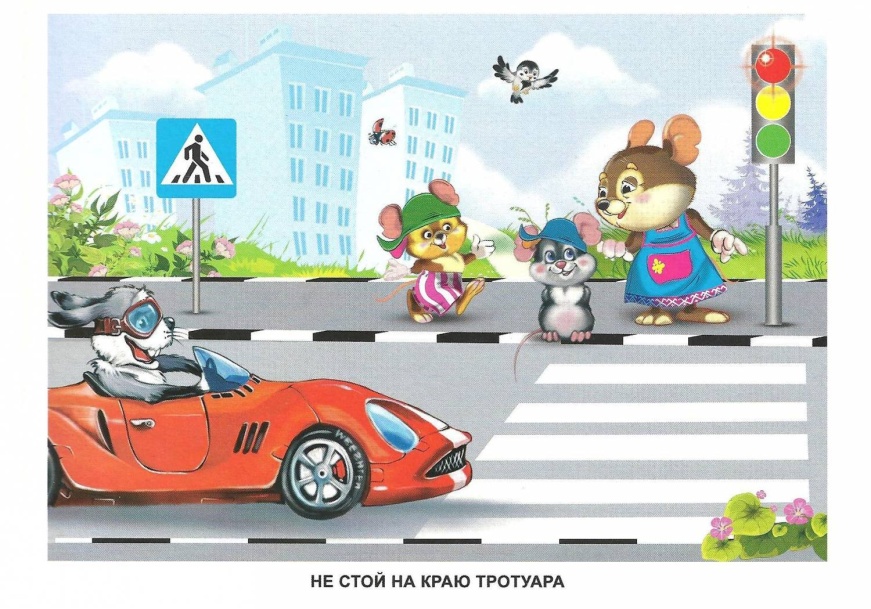 Улицу нужно нам перейти,Но, светофора нет на пути.С шумом несутся мимо машины.Но, для волнения нету причины:Есть специальный для нас переход,«Зеброй» его называет народ.Смело идем полосатой дорожкой,Водители, вы подождите немножко!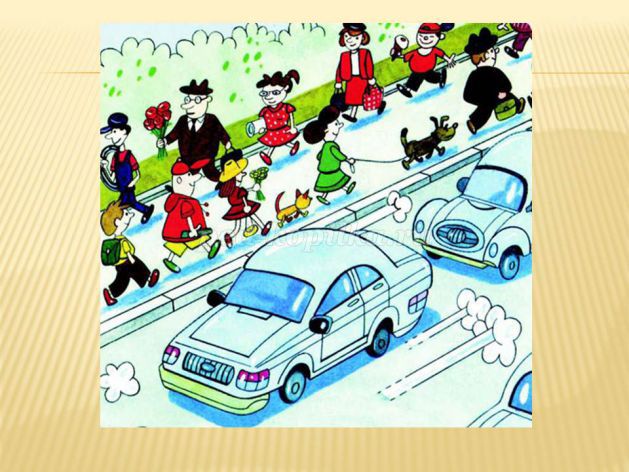 Пешеходам – тротуар
Для машины, знают все,
Есть дороги, есть шоссе.
Помнит также мал и стар,
Пешеходам – ТРОТУАР.

Я иду по тротуару,
Я гуляю не спеша.
И прогулка не опасна,
И погода хороша.
Учимся переходить дорогу
Чтоб аварий избегать. 
Надо строго соблюдать 
Правила движения 
И нормы поведения. 
Вы запомните, друзья. 
На дороге нам нельзя 
Бегать, прыгать и скакать 
И с мячом в футбол играть. 
И не думайте напрасно. 
Что здесь вовсе не опасно. 
Изучайте понемногу, как переходить дорогу.



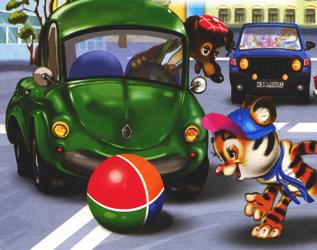 Светофор
Только вышел я за двор –
И увидел светофор. 
Загорелся красный свет –
Нам вперёд дороги нет. 
Я стою и жду, когда же 
Можно мне идти, но даже 
Жёлтый свет, на удивленье. 
Не даёт мне разрешенья. 
Говорит мне:
- Стой и жди! 
На зелёный свет - иди! 
Свет зелёный ярко светит –
Проходите смело, дети!
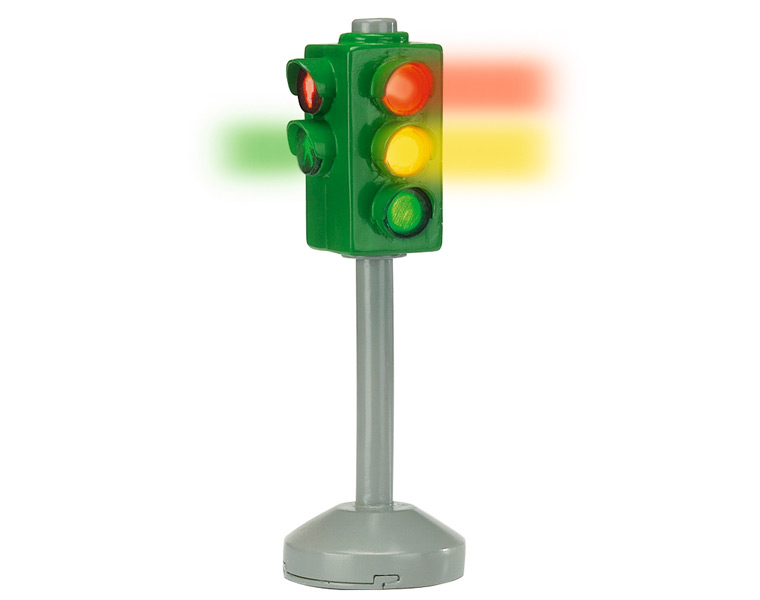 Осторожно на дороге!
Я запомнил с детских пор, 
Что сказал мне светофор:

«Если КРАСНЫЙ свет горит, 
СТОЙ на месте, путь закрыт» 
Я стою, спокойно жду. 
Я на красный не пойду.

«А когда горит красивый, 
Яркий ЖЁЛТЫЙ огонёк. 
Означает он «ВНИМАНЬЕ!» 
Приготовься в путь, дружок.

Поморгаю жёлтым глазом 
И включу ЗЕЛЁНЫЙ свет. 
Это значит «ПУТЬ свободен, 
Никакой преграды нет».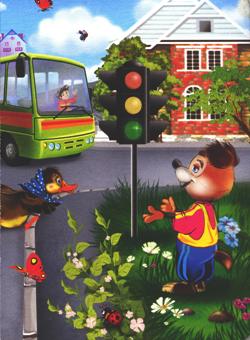 




Пешеходный переход
Если видишь, что немного 
Разрисована дорога 
Полосами в белый цвет. 
Словно крашеный паркет. 
Значит, нас всегда здесь ждёт 
Пешеходный переход. 
И теперь все дружно, вместе. 
Переходим в этом месте. 
Стой, машина, подожди. 
Пешеходов пропусти!
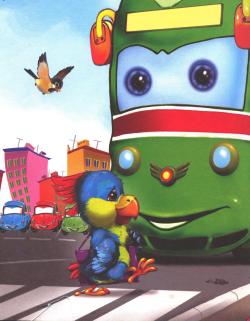 


Подземный переход
Где стоит большой завод. 
Есть подземный переход. 
Знаю я, что только тут 
Люди по нему идут. 
Я под землю опускаюсь. 
Не волнуюсь, не пугаюсь.
Не сигналят нам машины, 
Красочно горят витрины.
И огромный рыжий кот I 
Песню радостно поёт!
Мне теперь предельно ясно 
Проходить здесь не опасно!
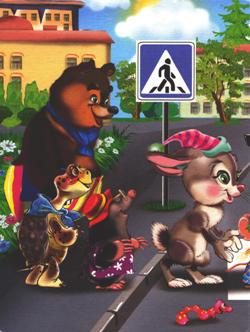 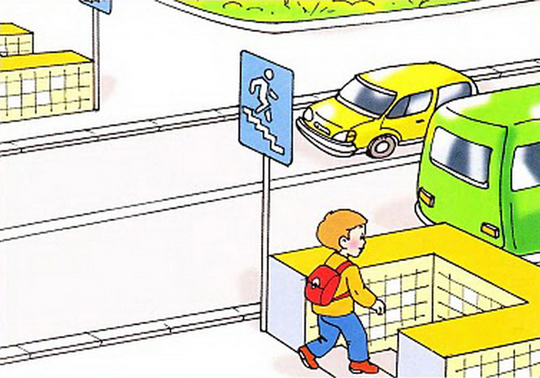 